O le Afio Faalua Mai:O le manuia o le faamoemoe:Talu ai na folafola mai e Iesu e toe afio mai (Ioane 14:1-3), o le faamoemoe lea o tagata talitonu uma e oo mai i le aso nei (Tito 2:13).O le a se mea ua avea ai le Afio Faalua Mai o Iesu o se mea o loo faatalitali atu i ai ma le faanaunauta’i? O faailoga ia o le iuga o ma’i, puapuaga, ma le oti O lona uiga o le mutaaga lea o le mativa, amioletonu ma le sauaina E muta ai misa ma fetaua’iga, o feteena’iga ma taua Tatala atu faitotoa i se lalolagi o le filemu, fiafia ma se mafutaga e faavavau faatasi ma le Atua O le a faapefea ona afio mai Iesu?I le 19th seneturi, na faasesēina ai e le au Porotesano a’oa’oga faavae o le Afio Faalua Mai e ala i le a’oa’o atu e faapea, o le a faatuina e Iesu se malo faale-lalolagi o le afe tausaga o le filemu, pe o le a i ai foi se vaitaimi o le afe tausaga o le filemu a’o le’i oo i le Afio Faalua Mai. Peita’i, na a’oa’oina e le au toefuata’ina o le meleniuma o le a muamua mai i le Afio Faalua Mai, ma o le a faapea: E moni lava - “Ou te vave alu atu” (Faaaliga 22:20) E vaaia - “E iloa atu o Ia e  mata o tagata uma” (Faaal. 1:7; Mataio 24:27) Faalogo - “Aua e afio ifo mai le lagi le Alii lava ma le alaga, ma le leo o le agelu sili, ma le pu a le Atua” (1Tes. 4:16; 1Korinito 15:52) Mamalu - E toetutū mai ai e ua oti ma le ola pea, e liua foi i tatou. E aveina a’e i tatou ia faatasi ma le Alii (1Tes. 4:13-18; 1Kor. 15:51-55) Viliamu Mila:O le auala na faamatalaina ai le Tusi PaiaE tusa ai ma upu a Isaia (Isaia 28:9-10), na filifili Viliamu Mila ia avea ia lava o le faamatalaupu o le Tusi Paia. E amata mai i le Kenese, na ia suesueina vaega uma o le Tusi Paia. Pe afai ae le manino lona uiga, ona ia saili lea mo se tali i nisi mau o le Tusi Paia. Ina ua ia oo atu i fuaitau faavaloaga, na ia iloa ai o le mataupu faavae lava lea e tasi e mafai foi ona faaaogaina i ai:   O manu feai o loo faatusaina ia i malo (Tanielu 7:17, 23)O le matagi o loo faatusaina i le faatafunaina (Ieremia 49:36)O le vai o loo faatusa lea i le motu o tagata (Faaaliga 17:15) O le fafine o loo faatusa lea i le ekalesia (Esekielu 23:4; 2Korinito 11:2)E tusa le aso ma le tausaga (Numera 14:34; Esekielu 4:6)O le taimi faavalo’aga:Pe a mafaufau i ai i le taimi o Mila, sa ia manatu ai o le faauigaina o le valo’aga, o le faamamaina lea o le malumalu i le Lalolagi (Tanielu 8:14), lea foi ua faailoa mai ai le taimi o le Afio Faalua mai o IesuNa ia matauina le faamatalaina auiliili e Kaperielu o le faaaliga uma ia Tanielu (Tanielu 8:20-25), vagana ai le 2,300 aso (Tanielu 8:26-27).I tausaga mulimuli ane na toe auina mai ai Kaperielu ina ia faamatalaina lea lava vaega ia Tanielu (Tanielu 9:21-23). Sa ia faamatalaina e i ai se vaitaimi ua atofaina poo le a “vavaeeseina” ma o le a afua mai i le taimi e “oo atu ai le poloa’iga ia toe faia ma ia atiina a’e Ierusalema” (Tanielu 9:24-25 ). Pe ana-fai e maua e Mila lenei faamatalaga, o le a ia mauaina foi le amataga o le 2,300 aso/tausaga ma lona uiga moni. O le valoaga o le 2,300 aso.I le 7 tausaga o Aretaseta le tupu o Peresia, na tuuina atu ai se poloa’iga mo Esera, ina ia alu i Ierusalema e faamae’a le toe faaleleia o le aai (Esera 7:7, 11-14, 20-21, 24- 25). O le tausaga lava lea e 457 TLM Faapei ona faailoa mai i le valoaga o le 70-vaiasosa, ia toe faia ma ia atiina’ae Ierusalema, e 49 tausaga ma isi tausaga e 434 e mavae atu ona oo mai lea o le Mesia le Alii (Tanielu 9:25). I totonu lava o le 70 vaiasosa na papatisoina ai Iesu i le TA 27, ma na faaiuina le 70 vaiasosa i le TA 34 lea na fetogia ai Setefano ma tatala ai loa le Talalelei i Nuuese. I le tuufaatasia o lenei kalena faavaloaga, na manatu ai Mila o le Afio Faalua Mai o Iesu o le a tupu i se taimi o le tausaga e 1843 (lea na ia faatuina lava i le 1844)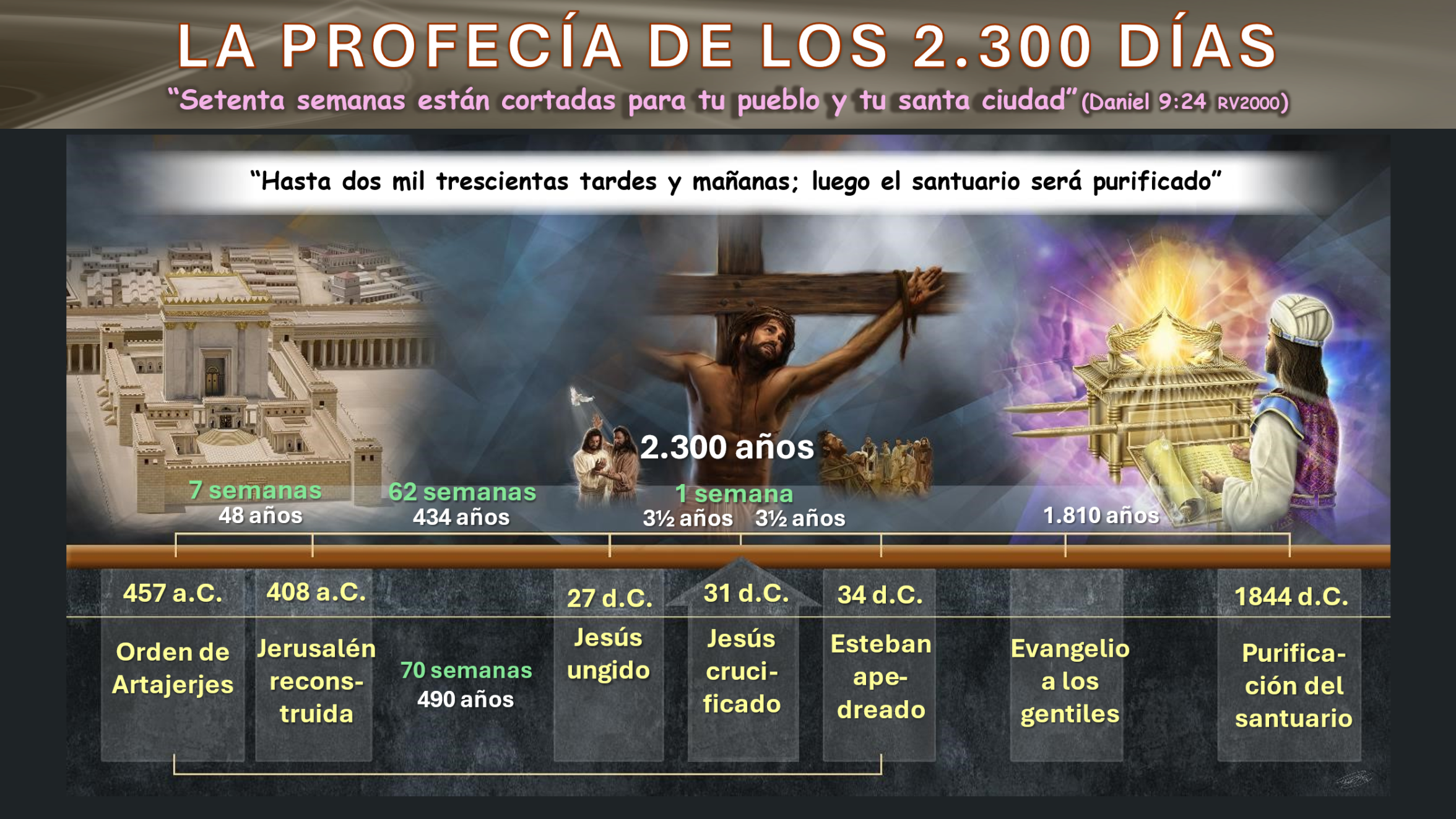 